Risk Management Matrix – Mountain BikingKinchant Outdoor Education CentreRisk Analysis and Management SystemActivity/Situation: Mountain Biking							    Last Updated: 01/02/2022Approval DetailsMountain BikingMountain BikingMountain BikingMountain BikingMountain BikingNotes: Where a CARA guideline exists and the activity requirements of the guideline cannot be met, this generic template should be used for support in determining modifications or alternative controls to ensure an equivalent level of safety.Notes: Where a CARA guideline exists and the activity requirements of the guideline cannot be met, this generic template should be used for support in determining modifications or alternative controls to ensure an equivalent level of safety.Notes: Where a CARA guideline exists and the activity requirements of the guideline cannot be met, this generic template should be used for support in determining modifications or alternative controls to ensure an equivalent level of safety.Notes: Where a CARA guideline exists and the activity requirements of the guideline cannot be met, this generic template should be used for support in determining modifications or alternative controls to ensure an equivalent level of safety.Notes: Where a CARA guideline exists and the activity requirements of the guideline cannot be met, this generic template should be used for support in determining modifications or alternative controls to ensure an equivalent level of safety.Activity scopeActivity scopeActivity scopeThis guideline relates to student participation in off-road cycling on a mountain bike on trails rated up to and including intermediate  as an activity to support curriculum delivery. For road, track or path cycling, refer to cycling: road, track and path activity guideline.Note: This activity does not include student participation on trails rated high and extreme  according to the Australian trail difficulty rating system  produced by the International Mountain Bicycling Association (IMBA) .Depending on the scope of this activity, other risk assessments may be required when planning. Curriculum activities encompassing more than one CARA guideline (e.g. cycling: road, track, path while camping) must comply with the requirements of all CARA guidelines appropriate to the activity.For activities conducted at a non-Department of Education venue, and/or when engaging external expertise, request written risk assessment advice and attach it to this CARA record.For activities conducted off-site, schools must comply with the school excursions and international school study tours procedure .For activities conducted as part of representative school sport programs, schools should consult with Queensland School SportThis guideline relates to student participation in off-road cycling on a mountain bike on trails rated up to and including intermediate  as an activity to support curriculum delivery. For road, track or path cycling, refer to cycling: road, track and path activity guideline.Note: This activity does not include student participation on trails rated high and extreme  according to the Australian trail difficulty rating system  produced by the International Mountain Bicycling Association (IMBA) .Depending on the scope of this activity, other risk assessments may be required when planning. Curriculum activities encompassing more than one CARA guideline (e.g. cycling: road, track, path while camping) must comply with the requirements of all CARA guidelines appropriate to the activity.For activities conducted at a non-Department of Education venue, and/or when engaging external expertise, request written risk assessment advice and attach it to this CARA record.For activities conducted off-site, schools must comply with the school excursions and international school study tours procedure .For activities conducted as part of representative school sport programs, schools should consult with Queensland School SportInherent risk levelInherent risk levelInherent risk levelInherent risk levelAction requiredLowLittle chance of incident or injuryLittle chance of incident or injuryDocument the activity within the three levels of planning.MediumSome chance of an incident and injury requiring first aidSome chance of an incident and injury requiring first aidDocument the activity within the three levels of planning.A OneSchool CARA record may also be required in accordance with school-based decisions.HighLikely chance of a significant incident and injury requiring medical treatmentLikely chance of a significant incident and injury requiring medical treatmentDocument the activity within the three levels of planning.Complete a CARA record in OneSchool.Obtain approval from the principal or school leader (i.e. DP, HOD, HOSES, HOC) prior to conducting this activity. This approval is automatically requested in OneSchool when the CARA record is completed.Obtain and document parent consent (highly recommended). ExtremeHigh chance of a serious incident resulting in highly debilitating injuryHigh chance of a serious incident resulting in highly debilitating injuryAn alternative activity must be considered. If the activity is essential for delivery of the curriculum, control measures must be implemented to reduce the risks to achieve comparable learning outcomes.Document the activity within the three levels of planning. Complete a CARA record in OneSchool.Obtain approval from principal prior to conducting this activity. This approval is automatically requested in OneSchool when the CARA record is completed.Obtain and document parent consent (mandatory).Activity RequirementsIf any requirement cannot be met, the activity must not occur.If any other safety recommendation cannot be met, modify the activity (or elements of it) and/or identify and use the hierarchy of controls to implement alternative control measures to meet or exceed the minimum safety standardAll Risk LevelsReference to Australian adventure activity standard  and cycling and mountain biking Australian adventure activity good practice guide  is required when planning this activity.Prior consultation is required with local authority (e.g. Department of Environment and Science  [for track closures] and Queensland Fire and Emergency Services ) for local advice, emergency support mechanisms and additional supervision requirements to ensure participant and public safety.Permission/permits are required to be obtained from land managers (e.g. QGPF , local councils or private landholders), if applicable.Road rules must be observed, where applicable.Participants can only use mountain/off-road tracks trails rated up to and including intermediate .Planning ConsiderationsPlanning ConsiderationsIncorporate the following factors when planning risk management strategies for this activity.Incorporate the following factors when planning risk management strategies for this activity.StudentsSchools must consider age, maturity and skill level of students when planning curriculum activities. Adjustments are required for students with disability to support access and participation in the curriculum. Consult with the parents/carers of students with disability, or when appropriate the student, to ensure risks related to their child's participation in the activity are identified and managed.Schools must consult current student medical information and/or health plans in accordance with the managing students' health support needs at school procedure . Record information about any student condition (e.g. physical or medical) that may inhibit safe engagement in the activity and include specific support measures within emergency procedures.Emergency and First-AidEmergency plans and injury management procedures must be established for foreseeable incidents (e.g. separation from group, snake bites (PDF, 296KB)).Adult supervisors must have:emergency contact details of all participantsa medical alert list and a process for administering student medicationcommunication equipment suitable to conditions (e.g. two-way radio, mobile phone) and a process for obtaining external assistance and/or receiving emergency advice. Note that battery life can be impacted by weather conditionsrecovery/rescue equipment suitable to the location (e.g. emergency position-indicating radio beacon [EPIRB] or personal locator beacon [PLB], flares)an appointed emergency contact (e.g. the Principal, a park ranger, or local police) who is provided with a route card listing activity details (outline of the route to be followed, the number and names of the party, the estimated time of departure/arrival)emergency shelter/protection locations and alternative routes that consider foreseeable; emergencies (e.g. injury, bushfire, flash flooding, thunderstorm, extreme temperature).Safety procedures must be determined for the location (e.g. appropriate distance between riders, location of first aid support and equipment).Access is required to first aid equipment (DOCX, 479KB) and consumables suitable for foreseeable incidents.An adult with current emergency qualifications is required to be quickly accessible to the activity area. Emergency qualifications include:HLTAID009—provide cardiopulmonary resuscitation (CPR) HLTAID011—provide first aid  or HLTAID013—provide first aid in remote situations or equivalent competenciesInduction and InstructionInduction is required for all adult supervisors on emergency procedures (e.g. separation from group) and safety procedures (e.g. appropriate distance between riders). If the activity is conducted at an off-site facility, induction is to be informed by advice provided in consultation with expertise at the venue.Instruction is required for students and adult supervisors on correct techniques (e.g. use of breaks and gears correct adjustment of seat and/or handlebars, manual handling techniques for transporting maintenance equipment).ConsentParent consent  is required for all activities conducted off-site.Parent consent  is required for all activities conducted off-site and strongly recommended for high risk activities conducted on-site.Supervision Principals make final supervision decisions for the activity. Sufficient adult supervision must be provided to manage the activity safely (including emergency situations).For activities with students with a medical condition or disability that may impact on safety during the activity, consultation with parents is required prior to allocating supervision to determine the impact of students' medical condition or disability on safety during the activity.The number of adult supervisors required to fulfil emergency and supervision roles must consider the nature of the activity, students' ages, abilities and specialised learning, access and/or health needs. The cycling and mountain biking Australian adventure activity good practice guide  should be consulted for supervision ratios.The recommended supervision requirements that should be used is provided below.Basic riding skills training - Activity leader requirements – Minors:Maximum group size includes leaders (also refer land owner/manager requirements) 18There must be a minimum of one leader and one responsible person for activities involving minors.(retrieved from challenge courses Australian adventure activity good practice guide)All adult supervisors able to identify, and respond to, risks or hazards that may emerge during the activity.Before the activity, all adult supervisors:must be familiar with the contents of the CARA recordmust assess weather conditions , and obtain accurate information on tides , depths, currents and other expected water conditions (if applicable) prior to undertaking the activity, inspecting the intended location in order to identify variable risks, hazards and potential dangers.During the activity, all adult supervisors:must be readily identifiablemust closely monitor students with health support needsmust accompany inexperienced studentsmust comply with control measures from the CARA record and adapt as hazards arisemust suspend the activity if the conditions become unfavourable (e.g. poor visibility, extreme temperatures, thunderstorms)must not allow the use of tracks rated high and extreme  according to the Australian trail difficulty rating system produced by the International Mountain Bicycling Assocation (IMBA) .Supervisor QualificationsPrincipals make final decisions in determining supervisor capability (competence, relevance and currency) and are responsible for encouraging and enabling school-based activity supervisors to raise their qualifications to improve safety standards.All adult supervisors must comply with the working with children authority—blue cards procedure  and be able to identify, and respond to, risks or hazards that may emerge during the activity.A registered teacher must be appointed to maintain overall responsibility for the activity.At least one adult supervisor is required to be:A registered teacher with a qualification relevant to off-road cycling activities from the sport, fitness and recreation training package  (or equivalent demonstrated capability). Refer to the competencies outlined in the cycling and mountain biking Australian adventure activity good practice guide  for guidance orAn adult supervisor, working under the direct supervision of a registered teacher with a Certificate III in outdoor leadership  or Certificate III in sport and recreation  or similar. Refer to the competencies outlined in the cycling and mountain biking Australian adventure activity good practice guide  for guidance.Refer to the cycling and mountain biking Australian adventure activity good practice guide  and sport, fitness and recreation training package  for further information on supervisor qualificationsAll activity leaders must have the appropriate competencies for the context of the activity, as listed in the units of training (or a unit’s equivalent), listed in the following table.Facilities and EquipmentThe qualified adult supervisor of the activity, in consultation with the principal, determines the requirements for facilities and equipment appropriate to the local context.Location must be suitable for the activity being undertaken. Consider the geography when planning the route, minimising the number of extreme inclines and sharp corners where possible, in relation to experience of students. Consult cycling and mountain biking Australian adventure activity good practice guide .Adult supervisors must walk and cycle the course to check the level of difficulty including gradients, altitude gain and any other hazards, prior to students cycling it to ascertain suitability. Surface suitability, hazards, rate of traffic flow and use of off-road tracks suitable to age, maturity and skill level of participants.Participants must wear secured and correctly fitted helmets that are without defect (Australian Standard AS/ANZ 2063-2008 compliant) for the duration of the activity.Participants must wear personal protective equipment as relevant (e.g. enclosed footwear, sunglasses, brightly coloured vests or clothing that is close fitting and appropriate for weather conditions, gloves, elbow pads, knee pads and wrist guards).Equipment must be sized to match the ability and strength of students.All equipment must be used in accordance with the manufacturer's instructions.A retirement schedule must be developed to replace equipment (e.g. bicycles, helmets) by manufacturers' nominated expiry date or when significant wear causes a hazard.Establish and employ a process for checking for damage for all equipment used in the activity. Bicycle and equipment checks to be carried out before each activity by appropriately competent adult supervisors.Bicycles and tyres appropriate for the activity and terrain that have been maintained, inspected and serviced regularly by an appropriately competent person must be used ensuring:brakes function as designed and provide effective brakingwheels are firmly attached and have no loose or damaged spokes and are sufficiently straight and truetyres have sufficient tread and are at the appropriate pressureall bearing surfaces and fittings are appropriately adjustedhandlebars are suitably tightened to prevent movement and handlebar grips and plugs are fitted and securedpedals are intact and saddles are attached and secureseat posts do not exceed the manufacturers specified maximum height after adjustmentappropriate parts lubricatedlights work where appropriatebar end plugs are fitted.A log of equipment use, maintenance and inspection for bicycles must be kept.Supplies must be available for all participants (e.g. individual drinking containers in a bike carrier or camelback style backpack, a whistle, insect repellent, sunscreen, personal hygiene items as necessary, food, a plastic bag for rubbish and a personal first aid kit).Emergency maintenance equipment must be available (e.g. chain breaker, pliers, spoke key, spanner, pump, puncture repair kit).Compass and/or other navigation aids and a waterproof method for storing must be available.A support vehicle accessible to the cyclists to transport exhausted riders or defective bicycles must be available. This vehicle can be used for emergencies, must be registered with Queensland Transport and Main Roads and should be suitably signed, giving warning to motorists that cyclists are on the road.Who will be leading the activity?Who will be leading the activity?Who will be leading the activity?Staff/Other ParticipantsStaff/Other ParticipantsStaff/Other ParticipantsFamily NameGiven NameTypeRobertsZachTeacherKleinschmidtRodTeacherHodgsonKevinTeacherCinelliAlexTeacherNashLizTeacherLikelihoodConsequenceConsequenceConsequenceConsequenceConsequenceConsequenceConsequenceLikelihoodPeopleInjuries not requiring treatment E.g. Dropping bike on foot during safety checkInjury requiring 1st aidE.g. Low speed collisionSerious injury requiring ambulance assistanceE.g. High-speed collisionInjury requiring hospitalisationE.g. Eye/facial damage occurring when falling from bike mid-collisionDeath or life-threatening injuries E.g. Having an insecure helmet, falling on the head during a collisionLikelihoodEquipmentReplacement – no disruption to activityE.g. Chain coming offSmall disruption to activityE.g. PunctureUnable to proceedE.g.  Bent and distorted wheelMajor disruption closing part of the courseE.g. Tree fallen across the trailMajor disruption closing the whole activity. E.g. Severe weather causing floodingLikelihoodEnvironmentChange of daily temperatureE.g. Afternoon activityShort term influenceE.g. Gusty and showers windsMinor long-term damageE.g. Soil compactionExtensive Environmental damageE.g. Bushfire in trail areaWidespread damageE.g. Cyclonic damageLikelihoodInsignificantMinorModerateMajorCatastrophicLikelihoodRisk Matrix12345LikelihoodAlmost Certain5mediumHighHighExtremeExtremeLikelihoodLikely4LowmediumHighHighExtremeLikelihoodPossible3LowmediummediumHighExtremeLikelihoodUnlikely2LowmediummediumHighHighLikelihoodRare1LowLowmediummediumHighRISKSAccident, injury  other forms lossAsthmaCollisionsDangerous operational actionsEpilepsyExacerbating pre-existing medical conditionHyperthermia / Heat exhaustionEmotional danger – anxiety, fear of participation, Lack of confidence and ridiculeFlare up of existing conditionThe groups' whereabouts (group Management)Impeded progressLimited riding balance and skillRiders wandering from the trail/tracksInstructor lack of ability/skill or confidenceBike Stack - CutsBruisingGrazesConcussionLoss of consciousnessBroken bones Equipment loss or damageRider slips from bikeSprainsStrainCuts and bruisesClimatic conditionsHeat 	Sunburn	Dehydration 	ExhaustionRainWindInsectsBites and stings InfectionsTerrain/environment caused accidentsDeviation from course route as per map.Not adhering to signagePeoplePeoplePeoplePeoplePeoplePeoplePeoplePeopleCAUSAL FACTORSHazards, perils, dangersConsequencesLikelihoodRatingRISK MANAGEMENT STRATEGIES Strategies to reduce perceived risk rating to acceptable & manageable levels to maintain a safe, secure working environment ConsequencesLikelihoodRatingMovement Collision with;other riders 		3,3 Mediumanother group member	2,3 Mediumground		2,3 Mediumbike	3,3 Medium33MediumClearly define areas of movement in activity area.Areas cordoned off to alleviate the movement of spectators and participants in neighbouring activitiesClosely monitor all participants and their movement in all areasClearly mark and define areas with domes and markers Ensure students not riding remain in designated and outlined safe supporters’ areaRiders to be briefed on how to assist other riders and how to dismount appropriately.Rides briefed on to to use the brakes effectivelyRides briefed to travel a safe distance apart.Riders briefed to communicate hazards to one another and to notify others when stopping or passing.22MediumInappropriate behaviourMisbehaviour.			3,3 MediumSpecial needs students.		3,3 MediumStudents’ poor cognitive ability.	3,3 MediumUndue attention.		3,3 MediumDisobedience.			3,3 MediumUnfocused.			3,3 Medium33MediumSet clear behaviour expectations.Follow through with behavioural consequences if required.Implement behaviour management strategies.Ensure a supportive learning environment.Ensure realistic personal goal setting, include real choice in terms of entry and exit options.Establish a positive rapport.Establish effective communication pathways between staff and participants.Share common expectations with regard to participant performance, equipment use etc. Reinforce the rule that participants who demonstrate or threaten to behave in a manner which has the potential to physically, emotionally or psychologically injure themselves or another may not participate in the session.Negotiate clear role description for all staff and students. Provision to modify or abort the activity as situation dictates.Consider student groupingsMedical problems.Pre-existing medical conditions	3,3 MediumFatigue & Exhaustion		3,3 MediumPhysical health & fitness		3,3 Medium Loose clothing/jewellery/hair.	3,2 MediumEmotional distress (anxiety, peer pressure)	3,3 MediumPerceived risksEmotional distress (anxiety, peer pressure)	3,3 MediumExcessive height of platform		3,3 Medium33MediumProvide physical aids appropriate to the needs of the participants. Vigilant supervision. Session to be appropriate/modified to medical needs. Secure long hair appropriately. Ensure participants have adequate footwear, appropriate clothing, removed or taped jewellery and secured long hair.Participants are to use their own cups or water bottles.Detailed medical history for all participants to be held by Admin. Leader to be familiar with and understand medical synopsis. Ensure the individual's medication is carried/available.Emergency equipment immediately availableGloves and resuscitation mask to be available.Leader and assistants to ensure PPE is worn where administering first aid.Appropriate sequencing to establish a level of trust and co-operation.Consider readiness to learn, level of skill acquisition, age, maturity, ability and experience in sequencing and briefing the activity. 22MediumStaff CompetenciesInappropriate group size		4,3 HighLack of number of assistants		3,3 MediumLack of effective communication	4,3 HighLack of group control		4,3 HighLack of adequate instructional skills	4,3 HighLack of knowledge about equipmentbeing used			3,3 MediumLack of leader/ instructor experience	4,3 HighLack of assistant skills and experience  	4,3 High43HighStaff trained in emergency procedures Appropriate program sequencing e.g. to avoid participant and instructor fatigue.Appropriate sequencing to establish a level of trust and co-operation.Assess suitability of activity in consultation with Admin. Staff, and the student if required.Assessing participants' ability with regard to maturity, cognitive ability, physical strength and emotional readiness.Clear briefing and appropriate sequencing.Consider readiness to learn, level of skill acquisition, age, maturity, ability and experience in sequencing and briefing the activity. Proven and demonstrated leader competence.Clear definition of roles and responsibilities for all assistants32MediumInstructor:Demonstrates incorrect technique	4,4, HighHas poor communication skills	4,3 HighShows poor group management skills	3.3 MediumIndicates poor judgement		4,3 HighDemonstrates poor skill level 	4,3,HighHas poor knowledge of group		3,3 MediumIs unaware of the route to be taken	4,4 HighHas inadequate knowledge of bikes being used		4,3 HighMountain Bike Team Challenge ActivitiesRider movement and progression through the course		3,4 HighLack of knowledge of activitiesand setup			3,3 MediumCollisionsFalls from bikes (stationary and in motion)		3,3 Medium4333HighMediumInstructor aware of departmental safety and procedural documents (CARA).Instructor to have read and comply with KOEC RAM and SOP.Instructor to ensure correct adult to rider ratio is maintained recommended (1:10) depending on conditions and complexity of student groupInstructor must be accompanied by an assistant usually riding at the rear of the groupInstructor is to be aware and familiarised with KOEC track route.Instructor to comply with KOEC track route.Communicate with 2-way radios and whistles.Explain to riders whistle signals Instructor with ability to perform first aidAppropriate safety/procedural brief and sequencing.Clear communication. Develop a positive rapport.Consider group working/management skills/abilities. Practise skills in easy flat area before progressing to harder tracks.Adhere to designated area of operation and tracksSet minimum and maximum number per groupCan demonstrate and perform correct technique and skillsClear and explicit instructions provided on braking and gear change.Practice safe braking techniques under instructor supervision.Maintain 3 second rule when following another riderInstructor to ensure all riders have appropriate skill level for advanced KOEC routesPractise safe dismount and falling techniques.Modify or abort activity as deemed as necessaryRoute selection appropriate to rider ability, experience and confidenceStaff trained in emergency procedures Assess suitability of activity in consultation with Admin. Staff, and the student if required.Clear briefing and appropriate sequencing. Review KOEC SOP.Consider working groups appropriate to size groupings.Consider readiness to learn, level of skill acquisition, age, maturity, ability and experience in sequencing and briefing the activity. Proven and demonstrated leader competenceRoute selection appropriate to rider ability, experience and confidence Practise skills in easy flat area before progressing to harder tracks.Adhere to designated area of operation and tracksFully briefed on Team challenge activitiesDemonstrate and explain procedures for the progression through the Team Challenge activitiesBe aware of program expectation of Team Challenge activitiesReview the set-up of activities prior to activityEnsure all resources are available for Team Challenge activities Monitor movement between and during Team Challenge activitiesConsider group working and specific group management skills32MediumRidersInappropriate behaviourMisbehaviour.			3,3 MediumSpecial needs students.		4,3 HighStudents' poor cognitive ability.	4,3 HighInattentive			3,3 MediumDisobedience			3,3 MediumUnfocused			3,3 MediumChildren’s attitude 		3,3 Medium(Over-confidence, fool hardy)Anxiety level /Fear of 		3,3 Mediumcrashing or falling offGroup ability / disabilities		3,3 MediumGroup size			4,2 HighFitness Levels			3,3 MediumLimited group skills		3,3 MediumIncorrect technique / poor skill level	4, 3 HighOver confidence / complacency	4,3 HighMedical problems.Pre-existing medical conditions	3,3 MediumFatigue & Exhaustion		3,3 MediumPhysical health & fitness		3,3 MediumLoose clothing/jewellery/hair.	3,2 MediumEmotional distress (anxiety, peer pressure)	3,3 Medium4434HighHighSet clear behaviour expectations.Implement positive behaviour management strategies.Ensure a supportive learning environment.Ensure realistic personal goal setting, include real choice in terms of entry and exit options.Establish a positive rapport.Establish effective communication pathways between staff and participants.Share common expectations with regard to participant performance, equipment use etc. Reinforce the rule that participants who demonstrate or threaten to behave in a manner which has the potential to physically, emotionally or psychologically injure themselves or another may not participate in the session.Negotiate clear role description for all staff and students. Provision to modify or abort the activity as situation dictates.Assessing participants' ability with regard to maturity, cognitive ability, physical strength and emotional readiness.Detailed medical history/access to medical forms.Leader to be familiar with and understand medical synopsis. Ensure the individual's medication is carried/available.Emergency equipment immediately availableGloves and resuscitation mask to be available.Participants are to use their own cups or water bottles.Emergency/first aid equipment on hand with Instructor and Assistant3322MediumMediumAssistantsInsufficient supervisors.		3,2 MediumPoor group control.		4,3 HighPoor communication skills.		4,3 HighLack of equipment knowledge.	3,3 MediumLack of confidence		4,2 HighPoor knowledge of the group		3.3 mediumLack of involvement		3,3 MediumLack of riding ability		4,3 High33MediumAssistant’s roles and responsibilities negotiated Emergency/first aid equipment on hand with Instructor and AssistantGroup advised of the role of the assistants and be accorded due respectAssistants informed of radio usage and communicationAssistants must be able to ride a bike Riding responsibilities may only involve flat land with only slight undulation32MediumEquipmentEquipmentEquipmentEquipmentEquipmentEquipmentEquipmentEquipmentCAUSAL FACTORSHazards, perils, dangersConsequencesLikelihoodRatingRISK MANAGEMENT STRATEGIES Strategies to reduce perceived risk rating to acceptable & manageable levels to maintain a safe, secure working environmentConsequencesLikelihoodRatingEquipment failureTrailer (Only when moving bikes off site):	4,4 Highincorrectly positioned bikes on trailerIncorrectly tied downEmpty trailer not secured.Bikes fall off the trailerBikes:			4,4 HighDamaged bikeSeat is ill-positionedBike is set up poorly Bikes are poorly maintainedEquipment failure – brakes, chains, punctures, handlebars, seat support, front and rear wheel bearings, wheel nuts and loose and slippery pedalsIncomplete repair kitsIncorrect size bike for riderPersonal Gear:			4,4 HighInadequate clothing and footwearIncorrect fitting of helmetIncomplete first aid kitsTeam Challenge Equipment		3,3 MediumEquipment left unsupervisedEquipment worn and unsafe to useEquipment nor regularly checked4 4HighAssessment of participant ability to use equipment.Briefing including an awareness of the hazards.Briefing on correct use and awareness of consequences of incorrect use of equipmentRegular inspection and maintenance of all equipment.Retire worn and unusable gear.Staff ability to recognise worn or faulty equipment.Use gear according to manufacturer's specifications.Visual inspection of equipment prior to and during session.Pre-ride safety check (ABCDE)Biennial professional bike maintenance checkKOEC log kept up to date to record bike maintenance and historyCheck the bikes are safe and not damaged. Repair and maintenance bike kit carried on journey.Riders supply their own helmetsHelmets to comply with Australian Standards (AS/NZS 2063) and are fitted correctly.Riders must wear appropriate enclosed footwear and clothingRadios and first aid kit carried by assistant and instructor.Instructor to carry a repair kit appropriate to the trails to be used.Visual inspection of equipment by KOEC staff and instructorTake spare bike and helmet – when off-siteSufficient water to be carried by rider, and sunscreen applied.Secure and check the bikes when loaded on the trailerUse “tie downs” on all sections of the load and cover entire load with a cargo net.Trailer maintained in a roadworthy condition.Vigilance when carrying and returning gear to trailer.KOEC staff setup and check all equipment and activities33MediumEquipment managementInappropriate attire.		3,2 MediumIncorrect use of equipment		3,2 MediumAccidents using equipment		4,3 HighNo proper maintenance schedule	4,4 High43HighEnsure participants have adequate footwear, appropriate clothing, removed or taped jewellery and secured long hair.Leader competence in use of equipment.Briefing to avoid damage to environment & equipment.Ensure understanding of rotation and responsibilities of correct safety procedures32MediumEquipment securityEquipment loss.		2,1 LowSecurity of bikes		4,3 High(unsupervised usage)43HighLeader to account for all equipment at the end of the session.Correctly storing and maintaining gear.Ensure vigilance of the course/trails to prevent access when not under supervision.Ensure vigilance of the bikes to prevent access when not under supervision.21MediumEnvironmentEnvironmentEnvironmentEnvironmentEnvironmentEnvironmentEnvironmentEnvironmentCAUSAL FACTORSHazards, perils, dangersConsequencesLikelihoodRatingRISK MANAGEMENT STRATEGIES Strategies to reduce perceived risk rating to acceptable & manageable levels to maintain a safe, secure working environmentConsequencesLikelihoodRatingEnvironmental dangerExposure to Environment		3,2 Medium(Hyperthermia, Dehydration, Sunburn)	Insects, ants and wasps		3,2 MediumDamage to the equipment		3,2 Medium33MediumAdequate briefing and sequencing.Animals/insects sprayed/removed.Appropriate environmental briefing and sequencing.Create an awareness of any environmental hazard (long grass, ants, and wasp nests).Ensure equipment is returned and stored appropriately away from Environmental elements (sun, rain, direct UV rays)Equipment not left out in the open for extended time.General grass maintenance for off-road trailsVigilant supervision.Visual check of trail prior to use.Apply sun Safe PoliciesEnsure appropriate number of rest and drink stops21LowWeather conditionsWeather extremes		5,1 High(Cyclone, lightning, high winds)Moderate weather conditions	3,3 Medium(gusty winds & rain) Equipment damage (sun, rain & dirt)	3,2 MediumHeat.Limited visibility (rain, sun).		3,2 Medium Strong winds.			3,2 MediumSun and adverse weather conditions.        	3,3 Medium     Rain causing slippery conditions, increased tour duration, washouts and impaired vision		3,3 MediumAdverse weather conditions.		4,3 Medium44HighTrail inspection after severe weather event (cyclone) Awareness of weather forecasts and changeable conditionsSelect appropriate activity if the weather is too bad.Leader competence - knowledge of local weather patterns and ongoing monitoring, first aid.Exit the trail if the weather becomes unsuitable.Biking should not occur during electrical storms.Encourage participants to drink water, ensure participants have water bottles and opportunities to drink.Suitable medication, first aid readily accessible.Implement sun safe strategies.Modify activity/task to suit weather conditions or abort.22MediumEnvironmental FootprintHuman impact.		4,2 HighRepetitive injuries (shoulder/arm strains).	3,3 MediumDisturbance of flora and fauna	3.3 MediumTrack selectionInappropriate route / track 		3,3 Highselection for rider’s ability.Steep slopes			3,4 HighLoose surface i.e. gravel		3,3 HighRock / log /obstacle on track		4,3, HighUneven track / landTrees and branches falling across track.Man-made structures grids, fences, gates, bitumen roads, camp structures and equipment	4,3 HighTraffic – cars, pedestrians and animals (native and domestic)		4,3, High43HighUse environmental management strategies to reduce human impact e.g. use paths to minimise compaction.Use minimal impact strategies.Participant awareness of the potential hazard.Participants instructed and supervised to walk carefully along the paths provided or the verge of the road if pushing bikes.Modify course access to alleviate/address environmental factors.Monitor participant behaviour and attitudes prior to and during ride.Ensure instructor is aware of boundaries and riding limitsEnsure appropriate briefing to bike handling and maintain constant assessment on individual rider confidence and progressInstructors use designated tracks as appropriateInstructor to set boundaries as to single file, passing techniques and signals to be employed. Stay clear of other activities.Riders brief and made aware of potential hazards (fences & grids)33MediumEMERGENCYGeneral:(a) First Aid kits.(b) Instructors skilled at group management and rescue situations.(c) Instructors skilled and experienced in Mountain biking(d) Qualified First Aid person on hand.(e) Two-way radio network for immediate assistance.(f) Spare bike and helmet available when off site.(g) Vehicle at the bike site (when offsite)In the event of an accident / emergency Respond to and monitor casualty.Remove other riders from area and brief.Access first aid kit and medical details.Assess injury and provide first aid as required.Reassure and monitor casualty’s condition.Contact KOEC office if necessary.If radios are used to notify KOEC staff ensure suitable and appropriate radio language and protocol is used. KOEC staff will respond to accident and contact and liaise with emergency services if necessary.KOEC staff to provide visiting school staff with an incident report form.If ambulance is required, visiting school administration and parents / guardians need to be notified and advised.In the event of a serious accident KOEC staff need to notify district office.KOEC staff and visiting school staff to be debrief after the incident.RELEVANT INDUSTRY STANDARDS APPLICABLEEducation Queensland CARAsAustralian Adventure Activity StandardsBe aware of Centre's radio signals.Centre 'Standard Operation Plans and Procedures' e.g. be alert for radio calls.POLICIES AND GUIDELINES RECOMMENDEDEQ Workplace Health, Safety and Wellbeing - First AidEQ Health/ safety / management - Health & Safety recording and notificationEQ CARAS - Curriculum Activity Risk ManagementEQ Health and Wellbeing Policies - Sun SafetyIndividual School Health & Safety PoliciesRefer Centre specific Lesson suggestionsMaximum group size of 18 (recommended 16) with one registered teacher in control of the groupKOEC 'Standard Operation and Procedures'KOEC site specific Lesson Plan and Track MapKOEC Risk Assessment Mountain BikingInstructors leading the group have some teacher and parent helpers depending on the age group.Individual School Health & Safety PoliciesSKILLS REQUIRED BY STAFFFirst Aid and Emergency Qualifications - HLTAID009—provide cardiopulmonary resuscitation (CPR); HLTAID011—provide first aid or HLTAID013—provide first aid in remote situations; or equivalent competenciesSatisfied the conditions of a unit of competency from Certificate III in outdoor leadership or Certificate III in sport and recreation or similar. Refer to the competencies outlined in the cycling and mountain biking Australian adventure activity good practice guide for guidance.Group control and management in an outdoor setting.Proficient in usage of equipment.Good interpersonal communication skills.Effective processing skills.Competence (demonstrated ability to undertake the activity) in recognised identify safety potential during course session.Competence (demonstrated ability to undertake the activity) to facilitate the program focusCompetence (demonstrated ability to undertake the activity) as an instructor.FINAL DECISION ON IMPLEMENTING ACTIVITYChoose oneFINAL DECISION ON IMPLEMENTING ACTIVITYAccept                                RejectAfter consideration of the probability of the risk occurring, how often the participants are exposed to the hazards associated with the risks and the possible consequences, all of the above risks are unacceptable and hence control/management strategies will be implemented.Submitted by:Submitted by:Name: Zach RobertsPosition: PrincipalEmail: zrobe47@eq.edu.au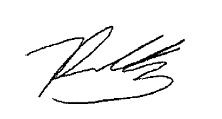 Email: zrobe47@eq.edu.auSigned: Date: 01/02/2022Approval (only required for high or extreme risk activities)Approval (only required for high or extreme risk activities)Approval (only required for high or extreme risk activities)Approved as submittedApproved as submittedApproved with the following conditions:Approved with the following conditions:Not approved for the following reasons:Not approved for the following reasons:Visiting staff approved to facilitate activity:Visiting staff approved to facilitate activity:Visiting staff approved to facilitate activity:Signed (visiting school principal):Signed (visiting school principal):Date: